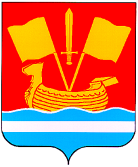 АДМИНИСТРАЦИЯ КИРОВСКОГО МУНИЦИПАЛЬНОГО РАЙОНА ЛЕНИНГРАДСКОЙ ОБЛАСТИП О С Т А Н О В Л Е Н И ЕОт   13 марта 2019 года  № 225О внесении изменений в постановление администрации Кировского муниципального района Ленинградской области от 30 ноября 2015 года № 3121  «Об утверждении  муниципальной программы "Комплексное развитие Кировского муниципального района  Ленинградской области»В соответствии с п.п.4.1.2. п.4 постановления администрации Кировского муниципального района Ленинградской области от 24 февраля 2014 года № 584 «Об утверждении Порядка разработки, реализации и оценки эффективности муниципальных программ Кировского муниципального района Ленинградской области»:    1. Внести в муниципальную программу «Комплексное развитие Кировского муниципального района Ленинградской области», утвержденную постановлением администрации Кировского муниципального района Ленинградской области от  30 ноября 2015 года   № 3121 (далее – Программа), следующие изменения:1.1. В паспорте Программы строки "Источники финансирования муниципальной программы, в том числе по годам" и "Планируемые результаты реализации программы" изложить в редакции согласно приложению №1 к настоящему постановлению;1.2. Графы 6,10,14  перечня мероприятий позиции с 109 по 191 мероприятий по реализации Программы изложить согласно приложению №2  к настоящему постановлению;1.3. Планируемые результаты реализации Программы изложить согласно приложению №3  к настоящему постановлению.2. Постановление вступает в силу после официального опубликования. Заместитель главы администрации                      А.В. Кольцов                                                                  			                   Разослано: в дело, КФ, отдел эк. развития, пресса, МКУ «УКСПриложение №1к постановлению администрацииКировского муниципальногорайона  Ленинградской области                                                                                                                                                    от 13 марта 2019г  №225                 Паспорт программы"Комплексное развитиеКировского муниципального района Ленинградской области"Приложение №2к постановлению администрацииКировского муниципальногорайона  Ленинградской области                                                                                                                                                    от 13 марта 2019г № 225                           Перечень мероприятий  программы "Комплексное развитиеКировского муниципального района Ленинградской области"Приложение №3к постановлению администрацииКировского муниципальногорайона  Ленинградской области                                                                                                                                                     от 13 марта  2019г  №225    Планируемые результаты реализации  программы "Комплексное развитиеКировского муниципального района Ленинградской области"Наименование программы         "Комплексное развитие Кировского муниципального района Ленинградской области"Цели программы                 Создание комфортных условий  в социальных учреждениях на территории Кировского муниципального района Ленинградской области. Ремонт объектов жилищно-коммунального хозяйства, прочих объектов.Разработчик программы-          ответственный исполнитель  подпрограммы             Муниципальное казенное учреждение "Управление капитального строительства" Кировского муниципального района Ленинградской области Участники программыКомитет образования Кировского муниципального района Ленинградской области;Комитет социальной защиты населения Кировского муниципального района Ленинградской области;Управление культуры Кировского муниципального района Ленинградской области;Управление по коммунальному, дорожному хозяйству, транспорту и связи.Задачи программы               Улучшение состояния зданий социально значимых объектов;Создание комфортных условий для работников и посетителей социальных объектов;Улучшение состояния объектов ЖКХ;Минимизация возникновения возможных аварийных ситуаций.Основные мероприятия 1. Капитальное строительство объектов муниципальной собственности.2. Капитальный ремонт (ремонт) объектов муниципальной собственностиСроки реализации программы     2016-2021 гг2016-2021 гг2016-2021 ггИсточники            
финансирования       
программы по годам
реализации и главным 
распорядителям       
бюджетных средств,   
в том числе по годам:ГРБСИсточник      
финансированияРасходы (тыс. рублей)Расходы (тыс. рублей)Расходы (тыс. рублей)Расходы (тыс. рублей)Расходы (тыс. рублей)Расходы (тыс. рублей)Расходы (тыс. рублей)Источники            
финансирования       
программы по годам
реализации и главным 
распорядителям       
бюджетных средств,   
в том числе по годам:ГРБСИсточник      
финансирования2016год2017 год2018 год2019 год2020 год2021 годитогоИсточники            
финансирования       
программы по годам
реализации и главным 
распорядителям       
бюджетных средств,   
в том числе по годам:Всего         164367,61146745,27207995,10380374,1039423,9040400,00979305,98Источники            
финансирования       
программы по годам
реализации и главным 
распорядителям       
бюджетных средств,   
в том числе по годам:В том числе:В том числе:В том числе:В том числе:В том числе:В том числе:В том числе:Источники            
финансирования       
программы по годам
реализации и главным 
распорядителям       
бюджетных средств,   
в том числе по годам:Комитеты ЛОСредства      
бюджета       
Ленинградской области     88720,5676275,29136740,70269104,30--570840,85Источники            
финансирования       
программы по годам
реализации и главным 
распорядителям       
бюджетных средств,   
в том числе по годам:МКУ «УКС»Средства      
бюджета       
района    
        75647,0570469,9871254,40111269,8039423,9040400,00408465,13Источники            
финансирования       
программы по годам
реализации и главным 
распорядителям       
бюджетных средств,   
в том числе по годам:Внебюджетные  
источники     ----Планируемые результаты реализации 
программы                      Реконструкция здания администрацииРемонт не менее 33 социально-значимых объектов.Проектирование – не менее 19 объектовУстройство пандусов – 2 объектаРемонтные работы в здании внешкольного образования – не менее 6 объектовЗамена электрооборудования – не менее 2 объектовРемонт кабинетов (групп) – не менее 7 шт.Реконструкция здания администрацииРемонт не менее 33 социально-значимых объектов.Проектирование – не менее 19 объектовУстройство пандусов – 2 объектаРемонтные работы в здании внешкольного образования – не менее 6 объектовЗамена электрооборудования – не менее 2 объектовРемонт кабинетов (групп) – не менее 7 шт.Реконструкция здания администрацииРемонт не менее 33 социально-значимых объектов.Проектирование – не менее 19 объектовУстройство пандусов – 2 объектаРемонтные работы в здании внешкольного образования – не менее 6 объектовЗамена электрооборудования – не менее 2 объектовРемонт кабинетов (групп) – не менее 7 шт.Реконструкция здания администрацииРемонт не менее 33 социально-значимых объектов.Проектирование – не менее 19 объектовУстройство пандусов – 2 объектаРемонтные работы в здании внешкольного образования – не менее 6 объектовЗамена электрооборудования – не менее 2 объектовРемонт кабинетов (групп) – не менее 7 шт.Реконструкция здания администрацииРемонт не менее 33 социально-значимых объектов.Проектирование – не менее 19 объектовУстройство пандусов – 2 объектаРемонтные работы в здании внешкольного образования – не менее 6 объектовЗамена электрооборудования – не менее 2 объектовРемонт кабинетов (групп) – не менее 7 шт.N   
п/п Мероприятия по
реализации    
программы     
(подпрограммы)Источники     
финансированияИсточники     
финансированияСрок       
исполнения 
мероприятияСрок       
исполнения 
мероприятияСрок       
исполнения 
мероприятияОбъем         
финансирования
мероприятия   
в отчетном     
финансовом    
году (тыс.    
руб.) *Объем         
финансирования
мероприятия   
в отчетном     
финансовом    
году (тыс.    
руб.) *Объем         
финансирования
мероприятия   
в отчетном     
финансовом    
году (тыс.    
руб.) *Объем         
финансирования
мероприятия   
в отчетном     
финансовом    
году (тыс.    
руб.) *Всего
(тыс.
руб.)Всего
(тыс.
руб.)Объем финансирования по годам (тыс. руб.)Объем финансирования по годам (тыс. руб.)Объем финансирования по годам (тыс. руб.)Объем финансирования по годам (тыс. руб.)Объем финансирования по годам (тыс. руб.)Объем финансирования по годам (тыс. руб.)Объем финансирования по годам (тыс. руб.)Объем финансирования по годам (тыс. руб.)Объем финансирования по годам (тыс. руб.)Ответственный 
за выполнение 
мероприятия   
программы     
(подпрограммы)Планируемые   
результаты    
выполнения    
мероприятий   
программы    
(подпрограммы)N   
п/п Мероприятия по
реализации    
программы     
(подпрограммы)Источники     
финансированияИсточники     
финансированияСрок       
исполнения 
мероприятияСрок       
исполнения 
мероприятияСрок       
исполнения 
мероприятияОбъем         
финансирования
мероприятия   
в отчетном     
финансовом    
году (тыс.    
руб.) *Объем         
финансирования
мероприятия   
в отчетном     
финансовом    
году (тыс.    
руб.) *Объем         
финансирования
мероприятия   
в отчетном     
финансовом    
году (тыс.    
руб.) *Объем         
финансирования
мероприятия   
в отчетном     
финансовом    
году (тыс.    
руб.) *Всего
(тыс.
руб.)Всего
(тыс.
руб.)201620162016201720182019202020212021123344455556677789101112121314Капитальное строительствоКапитальное строительствоКапитальное строительствоКапитальное строительствоКапитальное строительствоКапитальное строительствоКапитальное строительствоКапитальное строительствоКапитальное строительствоКапитальное строительствоКапитальное строительствоКапитальное строительствоКапитальное строительствоКапитальное строительствоКапитальное строительствоКапитальное строительствоКапитальное строительствоКапитальное строительствоКапитальное строительствоКапитальное строительство2019 г2019 г2019 г2019 г2019 г2019 г2019 г2019 г2019 г2019 г2019 г2019 г2019 г2019 г2019 г2019 г2019 г2019 г2019 г2019 г2019 г2019 г109Капитальное строительствоКапитальное строительствоКапитальное строительствоКапитальное строительствоКапитальное строительствоКапитальное строительствоКапитальное строительствоКапитальное строительствоКапитальное строительствоКапитальное строительствоКапитальное строительствоКапитальное строительствоКапитальное строительствоКапитальное строительствоКапитальное строительствоКапитальное строительствоКапитальное строительствоКапитальное строительствоКапитальное строительствоКапитальное строительствоКапитальное строительствоКапитальное строительство109Завершение строительства муниципального образовательного учреждения «Средняя общеобразовательная школа» на 600 мест, г. Шлиссельбург, Кировский район.Средства      
бюджета района   Средства      
бюджета района   201920192019201953665,8053665,8053665,8053665,80МКУ «УКС»-Строительство объекта.109Завершение строительства муниципального образовательного учреждения «Средняя общеобразовательная школа» на 600 мест, г. Шлиссельбург, Кировский район.Средства областного бюджетаСредства областного бюджета2019201920192019266 008,00266 008,00266 008,00266 008,00МКУ «УКС»-Строительство объекта.110Строительство физкультурно-оздоровительного комплекса с универсальным игровым залом в г. Кировске Ленинградской областиСредства бюджета районаСредства бюджета района201920192019201932000,0032000,0032000,0032000,00МКУ «УКС»-Строительство объекта.111Реконструкция здания администрации Кировского муниципального района Ленинградской областиСредства бюджета районаСредства бюджета района2019201920192019715,60715,60715,60715,60МКУ «УКС»-Оказание услуг контроля соответствия выполняемых работ  проектной документации-Инженерно-геологические изыскания-Внесение изменений в разделы ПСД111Реконструкция здания администрации Кировского муниципального района Ленинградской областиСредства областного бюджетаСредства областного бюджета20192019201920193096,303096,303096,303096,30МКУ «УКС»- Реконструкция здания администрации Кировского муниципального района Ленинградской области112Строительство газовой блочно-модульной котельной для здания школы МКОУ «Шумская средняя общеобразовательная школа» по адресу: ст. Войбокало, Школьный пер. д.1Средства бюджета районаСредства бюджета района2019201920192019130,70130,70130,70130,70МКУ «УКС»-Осуществление технологического присоединения электропринимающих устройств113Разработка ПСД на реконструкцию здания МБОУ Лицей г. Отрадное (строительство пристройки для начальной школы)Средства бюджета районаСредства бюджета района201920192019201948,1048,1048,1048,10- Согласование ПСД, определение и выдача ТУ на осуществление работ по демонтажу и строительству (реконструкции) электросетевых объектов, в связи с переносом объектов Сетевой организации из зоны работ по объекту: «Строительство здания для нужд МБОУ «Лицей г. Отрадное».Капитальный ремонтКапитальный ремонтКапитальный ремонтКапитальный ремонтКапитальный ремонтКапитальный ремонтКапитальный ремонтКапитальный ремонтКапитальный ремонтКапитальный ремонтКапитальный ремонтКапитальный ремонтКапитальный ремонтКапитальный ремонтКапитальный ремонтКапитальный ремонтКапитальный ремонтКапитальный ремонтКапитальный ремонтКапитальный ремонтКапитальный ремонтКапитальный ремонтОбразованиеОбразованиеОбразованиеОбразованиеОбразованиеОбразованиеОбразованиеОбразованиеОбразованиеОбразованиеОбразованиеОбразованиеОбразованиеОбразованиеОбразованиеОбразованиеОбразованиеОбразованиеОбразованиеОбразованиеОбразованиеОбразованиеШкольные учрежденияШкольные учрежденияШкольные учрежденияШкольные учрежденияШкольные учрежденияШкольные учрежденияШкольные учрежденияШкольные учрежденияШкольные учрежденияШкольные учрежденияШкольные учрежденияШкольные учрежденияШкольные учрежденияШкольные учрежденияШкольные учрежденияШкольные учрежденияШкольные учрежденияШкольные учрежденияШкольные учрежденияШкольные учрежденияШкольные учрежденияШкольные учреждения114МКОУ "Синявинская средняя общеобразовательная школа"  п.СинявиноСредства      
бюджета района   Средства      
бюджета района   20192019201920191500,001500,001500,001500,00МКУ «УКС»- Частичный ремонт системы отопления по адресу: п. Синявино, ул. Кравченко, д.5- Частичный ремонт системы отопления по адресу: п. Синявино, ул. Лесная, д.17-Ремонт системы вентиляции пищеблокаадресу: п. Синявино, ул. Лесная, д.17115МБОУ "Кировская средняя общеобразовательная школа № 2 имени матроса, погибшего на атомной подводной лодке "Курск", Витченко Сергея Александровича", Кировск, БПС, д.10Средства      
бюджета района   Средства      
бюджета района   2019201920192019400,00400,00400,00400,00МКУ «УКС»-Частичная заделка швов и трещин по фасаду здания116МКОУ "Назиевская средняя общеобразовательная школа", Назия ул. Парковая д.4Средства      
бюджета района   Средства      
бюджета района   2019201920192019300,00300,00300,00300,00МКУ «УКС»- Ремонт эвакуационных выходов и замена дверей эвакуационных выходов117МБОУ "Лицей г. Отрадное"Средства      
бюджета района   Средства      
бюджета района   20192019201920191300,001300,001300,001300,00МКУ «УКС»- Ремонт системы вентиляции в пищеблоке118МКОУ  "Путиловская основная общеобразовательная школа", с. Путилово, ул. Дорофеева, д.7Средства      
бюджета района   Средства      
бюджета района   20192019201920193699,703699,703699,703699,70МКУ «УКС»- Ремонт системы вентиляции пищеблока-Ремонт проездов-Ремонт системы наружного освещения119МКОУ "Приладожская средняя общеобразовательная школа",п. Приладожский д. 15Средства      
бюджета района   Средства      
бюджета района   20192019201920193915,603915,603915,603915,60МКУ «УКС»- Ремонт входной группы с заменой дверей-Ремонт проездов120МБОУ «Кировская гимназия им. Героя Советского Союза Султана Баймагамбетова»Средства      
бюджета района   Средства      
бюджета района   201920192019201992,2092,2092,2092,20МКУ «УКС»-Замена оконных блоков121МКОУ «Шумская средняя общеобразовательная школа»Средства      
бюджета района   Средства      
бюджета района   201920192019201999,6099,6099,6099,60МКУ «УКС»-Ремонт участка дороги на территории МКОУ «Шумская СОШ»122Мероприятия по проверке сметной стоимости на проведение ремонтных работ организаций образованийСредства      
бюджета района   Средства      
бюджета района   201920192019201950,0050,0050,0050,00МКУ «УКС»- Мероприятия по проверке сметной стоимости на проведение ремонтных работ организаций образованийВнешкольные учрежденияВнешкольные учрежденияВнешкольные учрежденияВнешкольные учрежденияВнешкольные учрежденияВнешкольные учрежденияВнешкольные учрежденияВнешкольные учрежденияВнешкольные учрежденияВнешкольные учрежденияВнешкольные учрежденияВнешкольные учрежденияВнешкольные учрежденияВнешкольные учрежденияВнешкольные учрежденияВнешкольные учрежденияВнешкольные учрежденияВнешкольные учрежденияВнешкольные учрежденияВнешкольные учрежденияВнешкольные учрежденияВнешкольные учрежденияВнешкольные учреждения123МКУДО "Центр психолого-педагогической, медицинской и социальной помощи"Средства      
бюджета района   Средства      
бюджета района   201920192019201990,0090,0090,0090,00МКУ «УКС»- Ремонт туалета с заменой трубопроводов, дверного блока124МБУ ДО "Отрадненская  детско-юношеская спортивная школа",  г. Отрадное, ул. Железнодорожная д.3Средства      
бюджета района   Средства      
бюджета района   20192019201920192200,002200,002200,002200,00МКУ «УКС»- Утепление фасада здания.125МБУДО "Отрадненская детская школа искусств", г. Отрадное, ул. Комсомольская, д. 5Средства      
бюджета района   Средства      
бюджета района   2019201920192019400,00400,00400,00400,00МКУ «УКС»-Ремонт пола в кабинетах №№ 6, 7, 8 здания музыкального отделения:- разборка покрытий полов из линолеума,- устройство покрытий из фанеры, - огнезащитная обработка фанеры, - укладка линолеума, установка плинтусов126МБУДО «Назиевская детская школа искусств»Средства      
бюджета района   Средства      
бюджета района   2019201920192019619,10619,10619,10619,10-Авторский надзор-Установка радиаторов системы отопления-Демонтаж радиаторов127МБУДО «Детско-юношеская спортивная школа по футболу»Средства      
бюджета района   Средства      
бюджета района   2019201920192019130,00130,00130,00130,00-Разработка ПСД на проведение капитального ремонта стадиона- Мероприятия по проверке достоверности определения сметной стоимости на проведение капитального ремонта  стадиона по адресу:г. Кировск, ул. Советская 1128МБУДО «Районный Центр дополнительного образования»Средства      
бюджета района   Средства      
бюджета района   201920192019201999,5099,5099,5099,50-Ремонт системы отопления129Мероприятия по проверке достоверности определения сметной стоимости на проведение капитального ремонта (ремонта)  организаций образованияСредства      
бюджета района   Средства      
бюджета района   201920192019201956,6056,6056,6056,60- Мероприятия по проверке достоверности определения сметной стоимости на проведение капитального ремонта  (ремонта) организаций образованияДошкольные учрежденияДошкольные учрежденияДошкольные учрежденияДошкольные учрежденияДошкольные учрежденияДошкольные учрежденияДошкольные учрежденияДошкольные учрежденияДошкольные учрежденияДошкольные учрежденияДошкольные учрежденияДошкольные учрежденияДошкольные учрежденияДошкольные учрежденияДошкольные учрежденияДошкольные учрежденияДошкольные учрежденияДошкольные учрежденияДошкольные учрежденияДошкольные учрежденияДошкольные учрежденияДошкольные учреждения130МКДОУ "Детский сад №26"      п.Назия ул.Октябрьская д.6аСредства      
бюджета района   Средства      
бюджета района   2019201920192019425,00425,00425,00425,00425,00МКУ «УКС»- Мероприятия по обеспечению пожарной безопасности путей эвакуации-Проведение пусконаладочных работ системы вентиляции131МБДОУ "Детский сад комбинированного вида  №2" г. Кировск, ул. Молодежная, д.4Средства      
бюджета района   Средства      
бюджета района   20192019201920191500,001500,001500,001500,001500,00МКУ «УКС»- Ремонт системы вентиляции пищеблока-Мероприятия по обеспечению пожарной безопасности путей эвакуации132МКДОУ "Детский сад комбинированного вида № 29" п. Приладожский, д.13Средства      
бюджета района   Средства      
бюджета района   20192019201920191100,001100,001100,001100,001100,00МКУ «УКС»-Ремонт системы вентиляции пищеблока  -Ремонт помещений пищеблока-Мероприятия по обеспечению пожарной безопасности путей эвакуации133МБДОУ «Детский сад комбинированного вида №34»Средства      
бюджета района   Средства      
бюджета района   201920192019201932,0032,0032,0032,0032,00МКУ «УКС»-Ремонт системы отопления134МБДОУ «Детский сад комбинированного вида «Золотой ключик»Средства      
бюджета района   Средства      
бюджета района   201920192019201999,9099,9099,9099,9099,90МКУ «УКС»-Ремонт кровельного покрытия здания135Мероприятия по проверке сметной стоимости на проведение ремонтных работ организаций образованийСредства      
бюджета района   Средства      
бюджета района   201920192019201950,0050,0050,0050,0050,00МКУ «УКС»- Мероприятия по проверке сметной стоимости на проведение ремонтных работ организаций образований136Проведение гидравлических испытаний наружного участка тепловой сетиСредства      
бюджета района   Средства      
бюджета района   201920192019201930,0030,0030,0030,0030,00МКУ «УКС»- Проведение гидравлических испытаний наружного участка тепловой сети в МБДОУ №32 г. Кировск, БПС д.7137МБДОУ «Детский сад комбинированного вида №32 «Сказка»97,0097,0097,0097,0097,00-Проведение мероприятий по допуску наружного участка тепловой сетиФизическая культураФизическая культураФизическая культураФизическая культураФизическая культураФизическая культураФизическая культураФизическая культураФизическая культураФизическая культураФизическая культураФизическая культураФизическая культураФизическая культураФизическая культураФизическая культураФизическая культураФизическая культураФизическая культураФизическая культураФизическая культураФизическая культураФизическая культура138Мероприятия по проверке сметной стоимости  на проведение ремонтных работ организаций физической культурыСредства      
бюджета района   Средства      
бюджета района   2019201920192019400,00400,00400,00400,00400,00МКУ «УКС»-Разработка ПСД на проведение капитального ремонта здания УМП «Плавательный бассейн» г. Кировск, ул. Молодежная, д.15139Мероприятия по проверке определения достоверности сметной стоимости  на проведение ремонтных работ организаций физической культурыСредства      
бюджета района   Средства      
бюджета района   2019201920192019100,00100,00100,00100,00100,00- Мероприятия по проверке определения сметной стоимости  на проведение ремонтных работ организаций физической культурыЖилищно-коммунальное хозяйствоЖилищно-коммунальное хозяйствоЖилищно-коммунальное хозяйствоЖилищно-коммунальное хозяйствоЖилищно-коммунальное хозяйствоЖилищно-коммунальное хозяйствоЖилищно-коммунальное хозяйствоЖилищно-коммунальное хозяйствоЖилищно-коммунальное хозяйствоЖилищно-коммунальное хозяйствоЖилищно-коммунальное хозяйствоЖилищно-коммунальное хозяйствоЖилищно-коммунальное хозяйствоЖилищно-коммунальное хозяйствоЖилищно-коммунальное хозяйствоЖилищно-коммунальное хозяйствоЖилищно-коммунальное хозяйствоЖилищно-коммунальное хозяйствоЖилищно-коммунальное хозяйствоЖилищно-коммунальное хозяйствоЖилищно-коммунальное хозяйствоЖилищно-коммунальное хозяйствоЖилищно-коммунальное хозяйствоВодоснабжение и водоотведениеВодоснабжение и водоотведениеВодоснабжение и водоотведениеВодоснабжение и водоотведениеВодоснабжение и водоотведениеВодоснабжение и водоотведениеВодоснабжение и водоотведениеВодоснабжение и водоотведениеВодоснабжение и водоотведениеВодоснабжение и водоотведениеВодоснабжение и водоотведениеВодоснабжение и водоотведениеВодоснабжение и водоотведениеВодоснабжение и водоотведениеВодоснабжение и водоотведениеВодоснабжение и водоотведениеВодоснабжение и водоотведениеВодоснабжение и водоотведениеВодоснабжение и водоотведениеВодоснабжение и водоотведениеВодоснабжение и водоотведениеВодоснабжение и водоотведениеВодоснабжение и водоотведение140Мероприятия по проверке сметной стоимости на проведение ремонтных работ объектов водоснабжения и водоотведенияСредства      
бюджета района   Средства      
бюджета района   201920192019201974,2074,2074,2074,2074,20- Мероприятия по проверке сметной стоимости на проведение ремонтных работ объектов водоснабжения и водоотведения141Мероприятия по разработке ПСД на проведение ремонтных работ объектов водоснабжения и водоотведенияСредства      
бюджета района   Средства      
бюджета района   2019201920192019100,00100,00100,00100,00100,00- Мероприятия по разработке ПСД на проведение ремонтных работ объектов водоснабжения и водоотведенияПрочие объектыПрочие объектыПрочие объектыПрочие объектыПрочие объектыПрочие объектыПрочие объектыПрочие объектыПрочие объектыПрочие объектыПрочие объектыПрочие объектыПрочие объектыПрочие объектыПрочие объектыПрочие объектыПрочие объектыПрочие объектыПрочие объектыПрочие объектыПрочие объектыПрочие объекты142Мероприятия по капитальному ремонту (ремонту) прочих объектовСредства      
бюджета района   Средства      
бюджета района   20192019201920195749,205749,205749,205749,205749,20МКУ «УКС»- Утепление чердачного перекрытия здания администрации г. Кировск, ул. Новая, д.1-Ремонт системы отопления в к. 325,326,327,328,329,330,331,332,333-Ремонт в кабинетах 115,116,117,118,119-Замена полотна в актовом зале администрации-Проведение испытаний электроустановок здания администрации-Устройство эвакуационного освещения по проходам здания администрации-Проведение электромонтажных работ в ГРЩ здания администрации-Разработка ПСД на устройство эвакуационного освещения по основным проходам здания администрации-Разработка ПСД на внесение изменений в схему ГРЩ здания администрации-Ремонтные работы в к. 311,312,315,201-Ремонт системы отопления на лестничной клетке в здании по адресу: г. Кировск, ул. Краснофлотская, д.20-Ремонтные работы водонапорной насосной станции в д. Горы, Кировского р-на, ЛО-Ремонтные работы в к.322,323 здания администрации по адресу: г. Кировск, ул. Новая, д.1Итого Итого 2019201920192019380374,10380374,10380374,10380374,10380374,10Средства бюджета районаСредства бюджета района2019201920192019111269,80111269,80111269,80111269,80111269,80Средства бюджета Ленинградской областиСредства бюджета Ленинградской области2019201920192019269104,30269104,30269104,30269104,30269104,302020 г2020 г2020 г2020 г2020 г2020 г2020 г2020 г2020 г2020 г2020 г2020 г2020 г2020 г2020 г2020 г2020 г2020 г2020 г2020 г2020 г2020 гКапитальное строительствоКапитальное строительствоКапитальное строительствоКапитальное строительствоКапитальное строительствоКапитальное строительствоКапитальное строительствоКапитальное строительствоКапитальное строительствоКапитальное строительствоКапитальное строительствоКапитальное строительствоКапитальное строительствоКапитальное строительствоКапитальное строительствоКапитальное строительствоКапитальное строительствоКапитальное строительствоКапитальное строительствоКапитальное строительствоКапитальное строительствоКапитальное строительство143МБУДО "Мгинская детская художественная школа" Средства      
бюджета района   Средства      
бюджета района   Средства      
бюджета района   Средства      
бюджета района   202020202020600,00600,00600,00600,00-Строительство пристройки-тамбура для гардероба  по адресу: п. Мга, пр. Красного Октября, д. 47Капитальный ремонтКапитальный ремонтКапитальный ремонтКапитальный ремонтКапитальный ремонтКапитальный ремонтКапитальный ремонтКапитальный ремонтКапитальный ремонтКапитальный ремонтКапитальный ремонтКапитальный ремонтКапитальный ремонтКапитальный ремонтКапитальный ремонтКапитальный ремонтКапитальный ремонтКапитальный ремонтКапитальный ремонтКапитальный ремонтКапитальный ремонтКапитальный ремонтОбразованиеОбразованиеОбразованиеОбразованиеОбразованиеОбразованиеОбразованиеОбразованиеОбразованиеОбразованиеОбразованиеОбразованиеОбразованиеОбразованиеОбразованиеОбразованиеОбразованиеОбразованиеОбразованиеОбразованиеОбразованиеОбразованиеШкольные учрежденияШкольные учрежденияШкольные учрежденияШкольные учрежденияШкольные учрежденияШкольные учрежденияШкольные учрежденияШкольные учрежденияШкольные учрежденияШкольные учрежденияШкольные учрежденияШкольные учрежденияШкольные учрежденияШкольные учрежденияШкольные учрежденияШкольные учрежденияШкольные учрежденияШкольные учрежденияШкольные учрежденияШкольные учрежденияШкольные учрежденияШкольные учреждения144МБОУ «Кировская гимназия» Средства      
бюджета района   Средства      
бюджета района   Средства      
бюджета района   2020202020206800,006800,006800,006800,006800,00МКУ «УКС»- Ремонт фасада по адресу: г. Кировск, ул. Кирова, д.8145МКОУ «Кировская  СОШ №1» Средства      
бюджета района   Средства      
бюджета района   Средства      
бюджета района   2020202020203000,003000,003000,003000,003000,00- Ремонт актового зала-Ремонт кровли по адресу: г. Кировск, ул. Новая, 32/2146МКОУ «Отрадненская средняя общеобразовательная школа № 2» Средства      
бюджета района   Средства      
бюджета района   Средства      
бюджета района   2020202020201620,001620,001620,001620,001620,00-Ремонт кровли-Ремонт вентиляции пищеблока-Замена выхода  во двор по адресу: г.Отрадное, ул. Железнодорожная, д.20147МКОУ « Суховская основная общеобразовательная школа» школаСредства      
бюджета района   Средства      
бюджета района   Средства      
бюджета района   202020202020200,00200,00200,00200,00200,00-Устройство отмостки по адресу: д. Выстав, д.16а148МКОУ «Синявинская средняя общеобразовательная школа» (дошкольное отделение)Средства      
бюджета района   Средства      
бюджета района   Средства      
бюджета района   202020202020800,00800,00800,00800,00800,00-Ремонт пожарных лестниц -Ремонт системы вентиляции кухни по адресу: п. Синявино, ул. Кравченко, д.5149МБОУ «Кировская  СОШ №2» Средства      
бюджета района   Средства      
бюджета района   Средства      
бюджета района   2020202020201000,001000,001000,001000,001000,00-Ремонт пищеблока по адресу: г. Кировск, БПС, д.10150МБОУ «Мгинская СОШ» Средства      
бюджета района   Средства      
бюджета района   Средства      
бюджета района   202020202020220,00220,00220,00220,00220,00-Устройство пандуса по адресу: п.Мга Советский пр.,55151МБОУ «Лицей г.Отрадное» Средства      
бюджета района   Средства      
бюджета района   Средства      
бюджета района   202020202020500,00500,00500,00500,00500,00-Ремонт системы отопления по адресу: г.Отрадное, ул.Дружбы, дом 1Внешкольные учрежденияВнешкольные учрежденияВнешкольные учрежденияВнешкольные учрежденияВнешкольные учрежденияВнешкольные учрежденияВнешкольные учрежденияВнешкольные учрежденияВнешкольные учрежденияВнешкольные учрежденияВнешкольные учрежденияВнешкольные учрежденияВнешкольные учрежденияВнешкольные учрежденияВнешкольные учрежденияВнешкольные учрежденияВнешкольные учрежденияВнешкольные учрежденияВнешкольные учрежденияВнешкольные учрежденияВнешкольные учрежденияВнешкольные учрежденияВнешкольные учреждения152МБУДО «Синявинская детская школа искусств» Средства      
бюджета района   Средства      
бюджета района   Средства      
бюджета района   202020202020900,00900,00900,00900,00900,00-Ремонт фасада здания по адресу: п.Синявино, ул.Садовая, д.36153МБУДО «Кировская детская музыкальная школаСредства      
бюджета района   Средства      
бюджета района   Средства      
бюджета района   2020202020201020,001020,001020,001020,001020,00- Ремонт отмостки  по периметру здания и восстановление дренажа- Установка снегозадержателей и желобов для отвода воды с кровли здания по адресу:  г.Кировск, ул. Кирова, д.16/1154МБУДО «Кировский центр информационных технологий» Средства      
бюджета района   Средства      
бюджета района   Средства      
бюджета района   202020202020110,00110,00110,00110,00110,00-Укрепление подвесного потолка в коридоре по адресу: г.Кировск, ул.Кирова, 8155МКУДО «Центр психолого-педагогической, медицинской и социальной помощи» Средства      
бюджета района   Средства      
бюджета района   Средства      
бюджета района   202020202020200,00200,00200,00200,00200,00-Ремонт потолков по адресу: Г. Кировск, ул. Кирова, д.16-а156МБУДО "Назиевская детская школа искусств" Средства      
бюджета района   Средства      
бюджета района   Средства      
бюджета района   20202020202050,0050,0050,0050,0050,00-Оборудование туалета для инвалидов по адресу:          п. Назия, ул. Октябрьская, д. 15157МБУДО  "Шлиссельбургская детская музыкальная школаСредства      
бюджета района   Средства      
бюджета района   Средства      
бюджета района   202020202020900,00900,00900,00900,00900,00-Капитальный ремонт сцены по адресу: "                            г. Шлиссельбург, Красный пр., д. 50158МБУДО «Кировская  ДЮСШ» Средства      
бюджета района   Средства      
бюджета района   Средства      
бюджета района   202020202020800,00800,00800,00800,00800,00-Ремонт зала хореографии  по адресу: г. Кировск ул. Советская д.1Дошкольные учрежденияДошкольные учрежденияДошкольные учрежденияДошкольные учрежденияДошкольные учрежденияДошкольные учрежденияДошкольные учрежденияДошкольные учрежденияДошкольные учрежденияДошкольные учрежденияДошкольные учрежденияДошкольные учрежденияДошкольные учрежденияДошкольные учрежденияДошкольные учрежденияДошкольные учрежденияДошкольные учрежденияДошкольные учрежденияДошкольные учрежденияДошкольные учрежденияДошкольные учрежденияДошкольные учреждения159МБДОУ «Детский сад комбинированного вида №36»  Средства      
бюджета района   Средства      
бюджета района   Средства      
бюджета района   2020202020202200,002200,002200,002200,002200,002200,00- Ремонт полов в групповых и спальных помещениях- Ремонт туалетов в 8 группах и буфетных в 4 группах по адресу: г.Кировск, ул.Новая, д.8-а160МБДОУ «Детский сад комбинированного вида № 1»Средства      
бюджета района   Средства      
бюджета района   Средства      
бюджета района   2020202020201000,001000,001000,001000,001000,001000,00- Замена линолеума в групповых и музыкальном зале161МБДОУ  «Детский сад комбинированного вида № 32 «Сказка» Средства      
бюджета района   Средства      
бюджета района   Средства      
бюджета района   202020202020200,00200,00200,00200,00200,00200,00- Устройство навесов над входами в подвал  по адресу: г.Кировск, ул.Новая, д.8-а162МБДОУ «Детский сад комбинированного вида №34» Средства      
бюджета района   Средства      
бюджета района   Средства      
бюджета района   2020202020201000,001000,001000,001000,001000,001000,00- Ремонт  туалетных помещений в групповых, с заменой сантехники по адресу: г.Кировск, ул.Энергетиков, д.1163МБДОУ «Детский сад комбинированного вида №2» Средства      
бюджета района   Средства      
бюджета района   Средства      
бюджета района   2020202020203400,003400,003400,003400,003400,003400,00- Ремонт отмостки и асфальтового покрытия вокруг здания по  адресу: г. Кировск, ул.Молодёжная, д.4-а детского сада 164МКДОУ «Детский сад комбинированного вида № 35»  Средства      
бюджета района   Средства      
бюджета района   Средства      
бюджета района   202020202020750,00750,00750,00750,00750,00750,00-Замена напольного покрытия в трех групповых помещениях по адресу: п. Приладожский д. 14165МБДОУ «Детский сад комбинированного вида «Орешек» Средства      
бюджета района   Средства      
бюджета района   Средства      
бюджета района   2020202020202500,002500,002500,002500,002500,002500,00- Ремонт в групповых, спальных  помещениях, раздевалках, туалетные и умывальные комнаты  в группах- Ремонт и покраска ограждения по периметру территории детского сада по адресу: г. Шлиссельбург, ул. 18 Января,  д.5.166МКДОУ «Детский сад комбинированного вида №29Средства      
бюджета района   Средства      
бюджета района   Средства      
бюджета района   2020202020201200,001200,001200,001200,001200,001200,00- Ремонт музыкального зала-Ремонт крылец по адресу:   п. Приладожский, д.13167МБДОУ «Детский сад комбинированного вида №3 «Лучик» Средства      
бюджета района   Средства      
бюджета района   Средства      
бюджета района   202020202020700,00700,00700,00700,00700,00700,00-Ремонт полов с заменой линолеума в групповых помещениях по адресу: г.Отрадное, ул.Заводская, д.8168МБДОУ «Детский сад комбинированного вида № 37» Средства      
бюджета района   Средства      
бюджета района   Средства      
бюджета района   2020202020203400,003400,003400,003400,003400,003400,00-Косметический ремонт потолков и стен вокруг световых фонарей в двух холлах.,-Косметический ремонт умывальных и туалетных комнат с восстановлением кафельной плитки .-Замена напольного покрытия в групповых помещениях.-Ремонт отмостки-Замена уличного освещения по адресу:           г. Кировск, бульвар Партизанской Славы, дом 13169МБДОУ «Детский сад комбинированного вида № 33 «Радуга» Средства      
бюджета района   Средства      
бюджета района   Средства      
бюджета района   202020202020400,00400,00400,00400,00400,00400,00-Переход на закрытую схему теплоснабжения: реконструкция сетей ГВС, установка теплообменника по адресу: г. Отрадное, улица Дружбы, дом 19 170МКДОУ «Детский сад комбинированного вида № 24» Средства      
бюджета района   Средства      
бюджета района   Средства      
бюджета района   202020202020250,00250,00250,00250,00250,00250,00-Модернизация системы АПС  по адресу: с.Путилово, ул.Братьев Пожарских, д.9-а171МБДОУ "Детский сад комбинированного вида "Золотой ключик"Средства      
бюджета района   Средства      
бюджета района   Средства      
бюджета района   202020202020800,00800,00800,00800,00800,00800,00-Ремонт кровли172МБДОУ «Детский сад комбинированного вида «ТеремокСредства      
бюджета района   Средства      
бюджета района   Средства      
бюджета района   202020202020100,00100,00100,00100,00100,00100,00-Установка системы видеонаблюдения по адресу:  г. Шлиссельбург, ул. Малоневский канал, дом 4а КультураКультураКультураКультураКультураКультураКультураКультураКультураКультураКультураКультураКультураКультураКультураКультураКультураКультураКультураКультураКультураКультураКультура173МКУК «Центральная межпоселенческая библиотека»МКУК «Центральная межпоселенческая библиотека»Средства      
бюджета района   Средства      
бюджета района   2020202020201530,001530,001530,001530,001530,001530,00-Ремонт санузлаРемонт помещений библиотеки- Ремонт электропроводки, замена светильников- Замена оконных блоковПрочие объектыПрочие объектыПрочие объектыПрочие объектыПрочие объектыПрочие объектыПрочие объектыПрочие объектыПрочие объектыПрочие объектыПрочие объектыПрочие объектыПрочие объектыПрочие объектыПрочие объектыПрочие объектыПрочие объектыПрочие объектыПрочие объектыПрочие объектыПрочие объектыПрочие объектыПрочие объекты174Мероприятия по капитальному ремонту (ремонту) прочих объектовМероприятия по капитальному ремонту (ремонту) прочих объектовСредства      
бюджета района   Средства      
бюджета района   2020202020201273,901273,901273,901273,901273,901273,90-Ремонт кабинетов №№ 115-119 и прилегающего коридора в здании администрации по адресу: Ленинградская область, г. Кировск, ул. Новая, д. 1Итого Итого 20202020202039423,9039423,9039423,9039423,9039423,9039423,9039423,90Средства бюджета районаСредства бюджета района20202020202039423,9039423,9039423,9039423,9039423,9039423,9039423,90Средства бюджета Ленинградской областиСредства бюджета Ленинградской области2020202020200,000,000,000,000,000,0000,0002021г2021г2021г2021г2021г2021г2021г2021г2021г2021г2021г2021г2021г2021г2021гКапитальный ремонтКапитальный ремонтКапитальный ремонтКапитальный ремонтКапитальный ремонтКапитальный ремонтКапитальный ремонтКапитальный ремонтКапитальный ремонтКапитальный ремонтКапитальный ремонтКапитальный ремонтКапитальный ремонтКапитальный ремонтКапитальный ремонтОбразованиеОбразованиеОбразованиеОбразованиеОбразованиеОбразованиеОбразованиеОбразованиеОбразованиеОбразованиеОбразованиеОбразованиеОбразованиеОбразованиеОбразованиеШкольные учрежденияШкольные учрежденияШкольные учрежденияШкольные учрежденияШкольные учрежденияШкольные учрежденияШкольные учрежденияШкольные учрежденияШкольные учрежденияШкольные учрежденияШкольные учрежденияШкольные учрежденияШкольные учрежденияШкольные учрежденияШкольные учреждения175МБОУ «Мгинская СОШ» Средства      
бюджета района   2021800,00800,00МКУ «УКС»- Ремонтные работы (ремонт полов в группе, замена кафельной плитки  в туалете, умывальнике и мойке для посуды по адресу: п. Старая Малукса, ул. Новоселов, д.5)176МКОУ «Приладожская средняя общеобразовательная школа»Средства      
бюджета района   20214400,004400,00МКУ «УКС»- Ремонтные работы  (ремонт входной группы с заменой дверей, замена электропроводки)177МБОУ «Кировская гимназия» Средства      
бюджета района   20212000,002000,00МКУ «УКС»- Ремонтные работы (ремонт потолков 2-го этажа) по адресу: г. Кировск, ул. Кирова, д.8178МКОУ «Павловская основная общеобразовательная школа»Средства      
бюджета района   20211500,001500,00МКУ «УКС»- Ремонтные работы (ремонт потолков школьного и дошкольного отделений)179МБОУ «Лицей г. Отрадное»Средства      
бюджета района   20213000,003000,00МКУ «УКС»- Ремонтные работы (ремонт спортивного зала)Дошкольные учрежденияДошкольные учрежденияДошкольные учрежденияДошкольные учрежденияДошкольные учрежденияДошкольные учрежденияДошкольные учрежденияДошкольные учрежденияДошкольные учрежденияДошкольные учрежденияДошкольные учрежденияДошкольные учрежденияДошкольные учрежденияДошкольные учрежденияДошкольные учреждения180МБДОУ «Детский сад комбинированного вида № 33 «Радуга» Средства      
бюджета района   20212000,002000,00МКУ «УКС»- Ремонтные работы (ремонт системы отопления) по адресу: г.Отрадное, улица Дружбы, дом 19.181МБДОУ «Детский сад комбинированного вида «Орешек» Средства      
бюджета района   20212500,002500,00МКУ «УКС»- Ремонтные работы (ремонт музыкального и спортивного зала) по адресу:  г. Шлиссельбург, ул. 18 Января,  д.5.182МКДОУ «Детский сад комбинированного вида № 24» Средства      
бюджета района   20211000,001000,00МКУ «УКС»- Ремонтные работы (ремонт кровли) по адресу: с.Путилово, ул.Братьев Пожарских, д.9-а183МБДОУ «Детский сад комбинированного вида №2» Средства      
бюджета района   20211000,001000,00МКУ «УКС»- Ремонтные работы (устройство ограждений) по адресу: г. Кировск, ул. Молодёжная, д.4-а184МБДОУ «Детский сад комбинированного вида № 1 « Березка»Средства      
бюджета района   20211000,001000,00МКУ «УКС»- Ремонтные работы (замена линолеума в группах и музыкальном зале)185МКДОУ «Детский сад компенсирующего вида №13 «Родничок»Средства      
бюджета района   20211500,001500,00МКУ «УКС»- Ремонтные работы (ремонт групповых помещений)186МБДОУ «Детский сад комбинированного вида № 37» Средства      
бюджета района   20212000,002000,00МКУ «УКС»- Ремонтные работы (замена асфальтового покрытия) по адресу:  г. Кировск, бульвар Партизанской Славы, дом 13187МБДОУ «Детский сад комбинированного вида №34»Средства      
бюджета района   20211500,001500,00МКУ «УКС»- Замена асфальтового покрытия по периметру здания (ремонт отмостки здания) по адресу: г.Кировск, ул.Энергетиков, д.1Внешкольные учрежденияВнешкольные учрежденияВнешкольные учрежденияВнешкольные учрежденияВнешкольные учрежденияВнешкольные учрежденияВнешкольные учрежденияВнешкольные учрежденияВнешкольные учрежденияВнешкольные учрежденияВнешкольные учрежденияВнешкольные учрежденияВнешкольные учрежденияВнешкольные учрежденияВнешкольные учреждения188Мероприятия по капитальному ремонту (ремонту) МБУДО «Районный Центр дополнительного образования»Средства      
бюджета района   20211200,001200,00МКУ «УКС»- Ремонтные работы (установка подвесного потолка с заменой ламп на светодиодные, покраска стен, ремонт пола с заменой керамической плитки)189МБУДО «Центр внешкольной работы» Средства      
бюджета района   20211500,001500,00МКУ «УКС»- Ремонтные работы (замена электропроводки) по адресу: г. Отрадное190МБОУДО «Кировская детско-юношеская спортивная школа»Средства      
бюджета района   20212500,002500,00МКУ «УКС»- Ремонтные работы (ремонт фасада основного здания по адресу: г. Кировск, ул. Советская, д.1, ремонт помещения столовой по адресу: п. Приладожский, 37) Прочие объектыПрочие объектыПрочие объектыПрочие объектыПрочие объектыПрочие объектыПрочие объектыПрочие объектыПрочие объектыПрочие объектыПрочие объектыПрочие объектыПрочие объектыПрочие объектыПрочие объекты191Мероприятия по капитальному ремонту (ремонту) прочих объектовСредства бюджета района202111000,0011000,0011000,0011000,00МКУ «УКС»-Ремонтные работы (ремонт фасада здания администрации по адресу: г. Кировск, ул. Новая, д.1)Итого2021202140400,0040400,0040400,0040400,00Средства бюджета района2021202140400,0040400,0040400,0040400,00Средства бюджета Ленинградской области202120210000ИТОГО                  по муниципальной программе «Комплексное развитие Кировского муниципального района Ленинградской области»Итого 2019-20212019-2021460198,00460198,00460198,00380374,1039423,9040400,00ИТОГО                  по муниципальной программе «Комплексное развитие Кировского муниципального района Ленинградской области»Средства бюджета района2019-20212019-2021191093,70191093,70191093,70111269,8039423,9040400,00ИТОГО                  по муниципальной программе «Комплексное развитие Кировского муниципального района Ленинградской области»Средства бюджета Ленинградской области2019-20212019-2021269104,30269104,30269104,30269104,300,000,00N  
п/пЗадачи,      
направленные 
на достижение
целиПланируемый объем   
финансирования      
на решение данной   
задачи (тыс. руб.)Планируемый объем   
финансирования      
на решение данной   
задачи (тыс. руб.)Количественные и/ или         
качественные целевые        
показатели,    характеризующие
достижение  целей и решение
задачЕд.  
измеренияОценка базового  значения    показателя   на начало   реализации   подпрограммыПланируемое значение показателя по годам          
реализацииПланируемое значение показателя по годам          
реализацииПланируемое значение показателя по годам          
реализацииПланируемое значение показателя по годам          
реализацииПланируемое значение показателя по годам          
реализацииПланируемое значение показателя по годам          
реализацииN  
п/пЗадачи,      
направленные 
на достижение
целиБюджет    
района Другие   
источникиКоличественные и/ или         
качественные целевые        
показатели,    характеризующие
достижение  целей и решение
задачЕд.  
измеренияОценка базового  значения    показателя   на начало   реализации   подпрограммы2016год2017год2018год2019 год2020 год2021 год1. Приведение в соответствие со строительными нормами и санитарными  правилами объектов образования Кировского муниципального района Ленинградской области72130,80266008,00Капитальное строительство.Капитальный и текущий ремонт объектов,  косметический ремонт, ремонт инженерных сетей, кровель.Ед.12411147772.Приведение в соответствие со строительными нормами и санитарными  правилами объектов, подведомственных комитету социальной защиты населения Кировского муниципального района Ленинградской области0,000,00Капитальный и текущий ремонт объектов,  косметический ремонт, ремонт инженерных сетей, кровель.Ед.11010003.Приведение в соответствие со строительными нормами и санитарными  правилами учреждений культуры Кировского муниципального района Ленинградской области32500,000,00Капитальный и текущий ремонт объектов,  косметический ремонт, ремонт инженерных сетей, кровель.Ед.15233334.Приведение в соответствие со строительными нормами и санитарными  правилами объектов жилищно-коммунального хозяйства Кировского муниципального района Ленинградской области174,200,00Капитальный и текущий ремонт объектов.Ед.17741115.Прочие объекты6464,803096,30Реконструкция, капитальный,  текущий, косметический ремонт объектов.Ед.1272101010